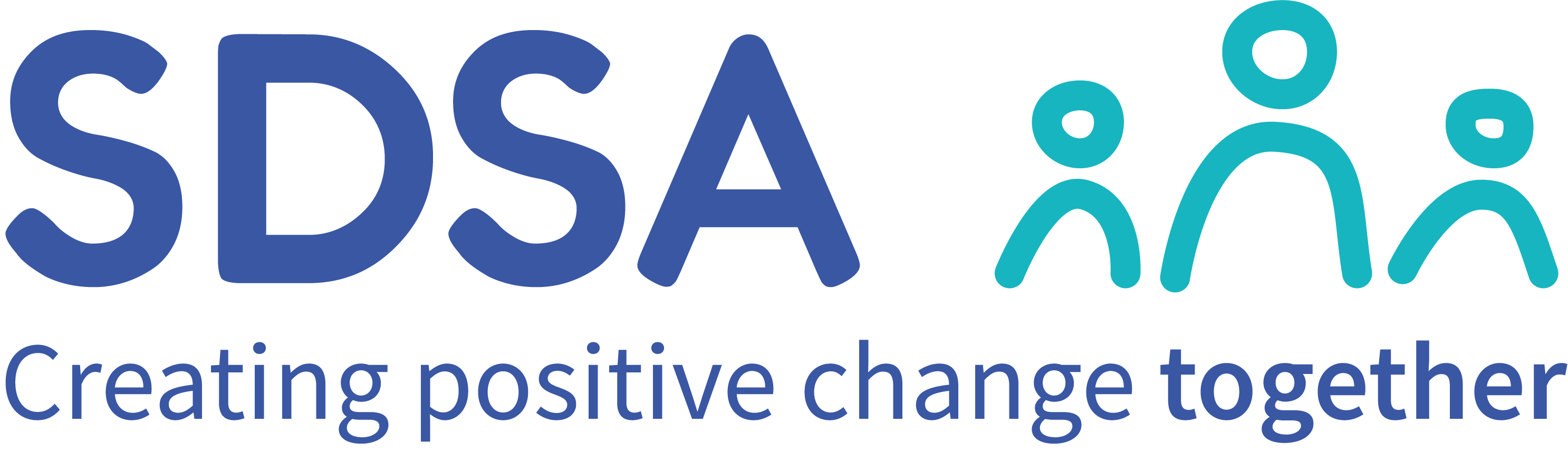 1.	Personal Information2.	Current Employment3.	Previous EmploymentPlease give details of up to 6 positions held including dates of other employment or occupational including HM ForcesWhere breaks of service are shown, please give explanatory details below.Please include any periods of full time commitment e.g., VSO, HM Forces not included in 2 or 5 (b)4. Your educationAny university or college qualificationsIncluding professional qualifications and in-service courses leading to recognised qualificationsTraining and DevelopmentPlease include details of up to 5 of the most relevant courses attending during past three years5.	Other relevant experience, interests, abilities and voluntary work6. Equality Monitoring (Optional)We ask for this information to monitor achievement of our Employment Equality policies. Completion is optional and appointments are not based on information given here. For each item below, respond as indicated.Ethnic Origin7. RefereesOne of whom should be your present (or last) employer. References will only be taken up for applicants selected for interview, and you should ensure your referees are in a position to respond promptly.8. Verification of informationDisciplinary ActionPlease circle your answerDriving licencePlease circle your answerCriminal RecordPlease circle your answer9. Letter of ApplicationYou are requested to submit a letter in support of your application.  This should be a maximum of 2 sides to accompany your application form.  This letter should include:a)	Why this post particularly appeals to youb)	The personal qualities, plus any skills, experience and enthusiasm you can bring to this kind of workc)	How you see this post providing opportunities for your development10.	DeclarationI declare that all information submitted in this application form is true, that I have not canvassed any employee or Director of the School Development Support Agency directly or indirectly, in connection with this application and will not do so.  I understand that such canvassing will disqualify me as a candidate.  I have read the notes relating to convictions and spent convictions of a criminal nature.  I attach a letter of application in support of this form along the format prescribed in the Job Details supplied to me.Date___________________________________ Signed _________________________________________11.	Notesa.	When completed, this form sent to the SDSA to be received by the closing date expressed in the job details.b.	Receipt of your application will be acknowledged by email. If you received no further communication by the proposed interview date, your application will have been unsuccessful. c.	Canvassing, directly or indirectly, will disqualify.d.	Because of the nature of the work for which you are applying this post is exempt from the provisions of Section 4(2) of the Rehabilitation of Offenders Act 1974, by virtue of the Rehabilitation of Offenders 1974 (Exceptions) Order 1975. Applicants are therefore, not entitled to withhold information about convictions which for other purposes are 'spent' under the provisions of the Act, and, in the event of employment being taken up, any failure to disclose such convictions could result in dismissal or disciplinary action by the Authority. The fact that a conviction has been recorded against you will not necessarily debar you from the consideration for this appointment.The object of this Notice is not, in any way, to reflect upon applicants' integrity, but is necessary to protect the public and the SDSA.12.	EQUAL OPPORTUNITIES IN EMPLOYMENT - IMPORTANT a.	PolicySDSA is an Equal Opportunities Employer. It is the policy of the SDSA that no job applicant or employee shall receive less favourable treatment because of his or her sex, marital status, ethnic, cultural or national origins, disability, age or any other condition which cannot be shown to be justifiable.b.	MonitoringFor the policy of equal opportunities to be effective it must be certain that unfair or illegal discrimination is not taking place. The SDSA, considers that in order to achieve this and to ensure the continued development of its policies, it must keep up-to-date information about job applicants. All applicants for employment are, therefore asked to complete Equality Monitoring Section of this form. The information which you give WILL NOT be used by those involved in the selection procedure; it is for STATISTICAL PURPOSES ONLY.Notice to applicants Re: Convictions and 'Spent' Convictions of a Criminal Nature You will appreciate that the SDSA must be particularly careful to inquire into the character and background of applicants for appointment to posts involving contact with children under the age of 18. It is therefore essential that, in making your application, you disclose whether you have ever been convicted of a criminal offence and, if so, for what offence(s). Because of the nature of the work for which you are applying, this post is exempt from the provisions of Section 4 (2) of Rehabilitation of Offenders Act 1974, by virtue of the Rehabilitation of Offenders (Exemptions) Order 1975 and the Rehabilitation of Offenders Act 1974 (Exceptions) (Amendments) Order 1986. The fact that conviction(s) have been reported against you will not necessarily debar you for consideration for this appointment.You must, therefore, answer the question within this application "have you ever been convicted of a criminal offence?" (please answer "yes" or "no"). If the answer is "yes", you must give details, which may, if you wish, be enclosed in a separate, sealed envelope marked "confidential" and attached to the application. Any information given will be completely confidential and will be considered only in relation to an application for positions to which the Order applies. The object of this Notice is not, in any way, to reflect upon applicants' integrity but it is necessary to protect the public and the SDSA.In accordance with the recommendations of the Home Office, successful candidates for all posts where there is to be contact with children, will be the subject of a request to Leicester Constabulary for a search by the Disclosure and Barring Service, regardless of the answer given to the question concerning previous convictions.Acceptance of an offer of appointment will be deemed to be acceptance that such an investigation may take place. Applicants are informed that providing false information is a disciplinary mater and may result in summary dismissal.A copy of this notice will be sent to your referees.Date___________________________________ Signed _________________________________________Application form for the appointment ofOffice ManagerSurnameOther NamesPostal Address including Postcode (for correspondence)Postal Address including Postcode (for correspondence)Contact NumberEmail AddressPreferred contact method (Phone or Email)Preferred contact method (Phone or Email)Are you eligible to work in the UK?Title and brief description of role and dutiesTitle and brief description of role and dutiesDate AppointedSalary (£)Name and Employer and AddressPost and Nature of EmploymentDates(month and year)Dates(month and year)Name and Employer and AddressPost and Nature of EmploymentFromToMost recent firstSchool/College/University (please give address)School/College/University (please give address)School/College/University (please give address)FromToFull time/Part timeExaminations PassedDateSubjects and GradesSubjects and GradesSubjects and GradesSubjects and GradesG.C.S.E. (‘O' level or equivalent)'A' level or equivalentOther
(please specify examinations past post qualification)FromToSchool/College/UniversityQualifications obtained, with class and datesSubjectOrganising BodyDurationSex:
I am a
Disability:
I am 
Date of Birth
My Date of Birth is
Media Source:
Where did you see/hear about this post
I am white of
originI am Black of
 originI am Asian of
originI belong to another group(s)
Referee 1 NamePosition held by RefereeOrganisationAddressPostcodeTelephoneRelationship to youReferee 2 NamePosition held by RefereeOrganisationAddressPostcodeTelephoneRelationship to youHave you been subject to a formal disciplinary sanction in your current employmentYesNoAre you in the process of ongoing disciplinary proceedings in your current employment?YesNoHave you been subject to a formal disciplinary sanction in any previous employemnt?YesNoDo you hold a full driving licence valid in the UK?YesNoHave you any unspent convictions to declare?YesNoAre you currently the subject of any police investigations following allegations made against you?YesNoHave you any spent convictions to declare?YesNoAre you included on the Independant Safeguarding Authority (ISA) Children’s Barred List of individuals considered to be unsuitable for working with children?YesNoAre you included on the ISA Adult’s Barred List of individuals considered to be unsuitable for working with vulnerable adults?YesNo